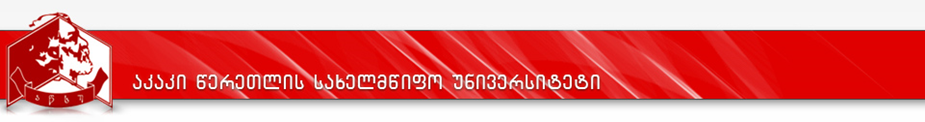 კურიკულუმიდანართი 1სასწავლო გეგმა 2021-2022 წ.წპროგრამის დასახელება: ხელოვბების თეორია / Theorie of Artმისანიჭებელი კვალიფიკაცია: ჰუმანიტარულ  მეცნიერებათა მაგისტრი ხელოვნების ისტორიასა და თეორიაში /MA in the History and Theory of Artპროგრამის დასახელებაპროგრამის დასახელებახელოვნების  ისტორია  და  თეორიახელოვნების  ისტორია  და  თეორიამისანიჭებელი აკადემიური  ხარისხი/კვალიფიკაციამისანიჭებელი აკადემიური  ხარისხი/კვალიფიკაციახელოვნებათმცოდნეობის  მაგისტრიMA in Art                                                                                                                                                   ხელოვნებათმცოდნეობის  მაგისტრიMA in Art                                                                                                                                                   ფაკულტეტის  დასახელებაფაკულტეტის  დასახელებაჰუმანიტარულ  მეცნიერებათა  ფაკულტეტიჰუმანიტარულ  მეცნიერებათა  ფაკულტეტიპროგრამის ხელმძღვანელი/ ხელმძღვანელები/კოორდინატორიპროგრამის ხელმძღვანელი/ ხელმძღვანელები/კოორდინატორიასოც. პროფესორი თამთა თურმანიძე ტელ: 599 57 34 70, ელ-ფოსტა: tamta.turmanidze@atsu.edu.geასოც. პროფესორი  მაყვალა (ბაია) კოღუაშვილი ტელ.: 574 65 74 74. ელ-ფოსტა: makvala.koghuashvili@atsu.edu.geასოც. პროფესორი თამთა თურმანიძე ტელ: 599 57 34 70, ელ-ფოსტა: tamta.turmanidze@atsu.edu.geასოც. პროფესორი  მაყვალა (ბაია) კოღუაშვილი ტელ.: 574 65 74 74. ელ-ფოსტა: makvala.koghuashvili@atsu.edu.geპროგრამის ხანგრძლივობა/მოცულობა (სემესტრი, კრედიტების  რაოდენობა)პროგრამის ხანგრძლივობა/მოცულობა (სემესტრი, კრედიტების  რაოდენობა)პროგრამის ხანგრძლივობა - 4 სემესტრიპროგრამის მოცულობა - 120 კრედიტი:აქედან  სასწავლო კომპონენტი  85  ECTS  კრედიტი,კვლევითი  35 ECTS კრედიტი პროგრამის ხანგრძლივობა - 4 სემესტრიპროგრამის მოცულობა - 120 კრედიტი:აქედან  სასწავლო კომპონენტი  85  ECTS  კრედიტი,კვლევითი  35 ECTS კრედიტი სწავლების ენასწავლების ენასწავლების ენაქართულიპროგრამის  შემუშავებისა  და განახლების  თარიღები;პროგრამის  შემუშავებისა  და განახლების  თარიღები;პროგრამის  შემუშავებისა  და განახლების  თარიღები;აკრედიტაციის საბჭოს გადაწყვეტილება:  - №95; 19.04.2012ფაკულტეტის საბჭოს გადაწყვეტილება ოქმი   № 1    08.09.2021აკადემიური საბჭოს გადაწყვეტილება № 1 (21/22) 17.09.21პროგრამაზედაშვებისწინაპირობები (მოთხოვნები)პროგრამაზედაშვებისწინაპირობები (მოთხოვნები)პროგრამაზედაშვებისწინაპირობები (მოთხოვნები)პროგრამაზედაშვებისწინაპირობები (მოთხოვნები)ბაკალავრის ან მასთან გათანაბრებული აკადემიური ხარისხი.ერთიანი ეროვნული სამაგისტრო გამოცდების ჩაბარება.შიდასაუნივერსიტეტო კომპლექსური წერითი გამოცდის ჩაბარება ხელოვნების ისტორიაში.უცხო ქვეყნის მოქალაქეებისათვის პროგრამაზე მიღება ხდება საერთო სამაგისტრო გამოცდის ჩაბარების გარეშე, კანონმდებლობით დადგენილი წესის შესაბამისად.გარე და შიდა მობილობა.ბაკალავრის ან მასთან გათანაბრებული აკადემიური ხარისხი.ერთიანი ეროვნული სამაგისტრო გამოცდების ჩაბარება.შიდასაუნივერსიტეტო კომპლექსური წერითი გამოცდის ჩაბარება ხელოვნების ისტორიაში.უცხო ქვეყნის მოქალაქეებისათვის პროგრამაზე მიღება ხდება საერთო სამაგისტრო გამოცდის ჩაბარების გარეშე, კანონმდებლობით დადგენილი წესის შესაბამისად.გარე და შიდა მობილობა.ბაკალავრის ან მასთან გათანაბრებული აკადემიური ხარისხი.ერთიანი ეროვნული სამაგისტრო გამოცდების ჩაბარება.შიდასაუნივერსიტეტო კომპლექსური წერითი გამოცდის ჩაბარება ხელოვნების ისტორიაში.უცხო ქვეყნის მოქალაქეებისათვის პროგრამაზე მიღება ხდება საერთო სამაგისტრო გამოცდის ჩაბარების გარეშე, კანონმდებლობით დადგენილი წესის შესაბამისად.გარე და შიდა მობილობა.ბაკალავრის ან მასთან გათანაბრებული აკადემიური ხარისხი.ერთიანი ეროვნული სამაგისტრო გამოცდების ჩაბარება.შიდასაუნივერსიტეტო კომპლექსური წერითი გამოცდის ჩაბარება ხელოვნების ისტორიაში.უცხო ქვეყნის მოქალაქეებისათვის პროგრამაზე მიღება ხდება საერთო სამაგისტრო გამოცდის ჩაბარების გარეშე, კანონმდებლობით დადგენილი წესის შესაბამისად.გარე და შიდა მობილობა.პროგრამ ისმიზნებიპროგრამ ისმიზნებიპროგრამ ისმიზნებიპროგრამ ისმიზნებიპროგრამის მიზანია მაგისტრს მისცეს ღრმა და სისტემური ცოდნა ხელოვნების ცალკეული მიმართულებების (სახვითი ხელოვნება,თეატრი, კინო,მუსიკა) ისტორიაში, ფუნდამენტურ ცნებებსა და პრინციპებში, მხატვრული სახის სპეციფიკასა და სტრუქტურაში, ფორმაქმნადობის ნიშნებში, მხატვრული ნაწარმოების ფუნქციონირების მექანიზმებშიჩამოუყალიბოს ხელოვნების სხვადასხვა დარგის პრობლემური საკითხების ინტერდისციპლინარულ ჭრილში განხილვის, განზოგადების, პარალელების გავლების, მხატვრული ნაწარმოების შეფასებისა და კრიტიკისთვის აუცილებელი ანალიტიკური უნარ–ჩვევები.პროგრამის მიზანია მაგისტრს მისცეს ღრმა და სისტემური ცოდნა ხელოვნების ცალკეული მიმართულებების (სახვითი ხელოვნება,თეატრი, კინო,მუსიკა) ისტორიაში, ფუნდამენტურ ცნებებსა და პრინციპებში, მხატვრული სახის სპეციფიკასა და სტრუქტურაში, ფორმაქმნადობის ნიშნებში, მხატვრული ნაწარმოების ფუნქციონირების მექანიზმებშიჩამოუყალიბოს ხელოვნების სხვადასხვა დარგის პრობლემური საკითხების ინტერდისციპლინარულ ჭრილში განხილვის, განზოგადების, პარალელების გავლების, მხატვრული ნაწარმოების შეფასებისა და კრიტიკისთვის აუცილებელი ანალიტიკური უნარ–ჩვევები.პროგრამის მიზანია მაგისტრს მისცეს ღრმა და სისტემური ცოდნა ხელოვნების ცალკეული მიმართულებების (სახვითი ხელოვნება,თეატრი, კინო,მუსიკა) ისტორიაში, ფუნდამენტურ ცნებებსა და პრინციპებში, მხატვრული სახის სპეციფიკასა და სტრუქტურაში, ფორმაქმნადობის ნიშნებში, მხატვრული ნაწარმოების ფუნქციონირების მექანიზმებშიჩამოუყალიბოს ხელოვნების სხვადასხვა დარგის პრობლემური საკითხების ინტერდისციპლინარულ ჭრილში განხილვის, განზოგადების, პარალელების გავლების, მხატვრული ნაწარმოების შეფასებისა და კრიტიკისთვის აუცილებელი ანალიტიკური უნარ–ჩვევები.პროგრამის მიზანია მაგისტრს მისცეს ღრმა და სისტემური ცოდნა ხელოვნების ცალკეული მიმართულებების (სახვითი ხელოვნება,თეატრი, კინო,მუსიკა) ისტორიაში, ფუნდამენტურ ცნებებსა და პრინციპებში, მხატვრული სახის სპეციფიკასა და სტრუქტურაში, ფორმაქმნადობის ნიშნებში, მხატვრული ნაწარმოების ფუნქციონირების მექანიზმებშიჩამოუყალიბოს ხელოვნების სხვადასხვა დარგის პრობლემური საკითხების ინტერდისციპლინარულ ჭრილში განხილვის, განზოგადების, პარალელების გავლების, მხატვრული ნაწარმოების შეფასებისა და კრიტიკისთვის აუცილებელი ანალიტიკური უნარ–ჩვევები.სწავლისშედეგები  ( ზოგადიდადარგობრივიკომპეტენციები)(სწავლის შედეგების რუქა ახლავს დანართის სახით, იხ. დანართი 2)სწავლისშედეგები  ( ზოგადიდადარგობრივიკომპეტენციები)(სწავლის შედეგების რუქა ახლავს დანართის სახით, იხ. დანართი 2)სწავლისშედეგები  ( ზოგადიდადარგობრივიკომპეტენციები)(სწავლის შედეგების რუქა ახლავს დანართის სახით, იხ. დანართი 2)სწავლისშედეგები  ( ზოგადიდადარგობრივიკომპეტენციები)(სწავლის შედეგების რუქა ახლავს დანართის სახით, იხ. დანართი 2)ცოდნა და გაცნობიერებაპროგრამის დასრულების შემდეგ კურსდამთავრებული:სიღრმისეულად აღწერს და განსაზღვრავს ხელოვნების ისტორიისა და თეორიის სფეროს ძირითად პრინციპებსა და კონცეფციებს,   მხატვრული ნაწარმოების ფუნქციონირების მექანიზმებს და მისი ფორმაქმნადობის სტრუქტურული ელემენტების კანონებს. ახასიათებს  სახვითი ხელოვნების განვითარების მნიშვნელოვან ეტაპებსა და მხატვრული მიმდინარეობების ისტორიულ-ესთეტიკურ პრინციპებს კლასიკური პერიოდიდან თანამედროვეობამდე.გამოკვეთს   ევროპული და ამერიკული თეატრისა და კინოს თეორიის  პრობლემურ საკითხებს; ფილმის ანალიზისა და თანამედროვე კინემატოგრაფის ძირითად ტენდენციებს;    სტილს, როგორც მხატვრულ-ესთეტიკურ და ისტორიულ კატეგორიას; ერკვევა მუსიკის სტილთა თეორიაშიპროგრამის დასრულების შემდეგ კურსდამთავრებული:სიღრმისეულად აღწერს და განსაზღვრავს ხელოვნების ისტორიისა და თეორიის სფეროს ძირითად პრინციპებსა და კონცეფციებს,   მხატვრული ნაწარმოების ფუნქციონირების მექანიზმებს და მისი ფორმაქმნადობის სტრუქტურული ელემენტების კანონებს. ახასიათებს  სახვითი ხელოვნების განვითარების მნიშვნელოვან ეტაპებსა და მხატვრული მიმდინარეობების ისტორიულ-ესთეტიკურ პრინციპებს კლასიკური პერიოდიდან თანამედროვეობამდე.გამოკვეთს   ევროპული და ამერიკული თეატრისა და კინოს თეორიის  პრობლემურ საკითხებს; ფილმის ანალიზისა და თანამედროვე კინემატოგრაფის ძირითად ტენდენციებს;    სტილს, როგორც მხატვრულ-ესთეტიკურ და ისტორიულ კატეგორიას; ერკვევა მუსიკის სტილთა თეორიაშიპროგრამის დასრულების შემდეგ კურსდამთავრებული:სიღრმისეულად აღწერს და განსაზღვრავს ხელოვნების ისტორიისა და თეორიის სფეროს ძირითად პრინციპებსა და კონცეფციებს,   მხატვრული ნაწარმოების ფუნქციონირების მექანიზმებს და მისი ფორმაქმნადობის სტრუქტურული ელემენტების კანონებს. ახასიათებს  სახვითი ხელოვნების განვითარების მნიშვნელოვან ეტაპებსა და მხატვრული მიმდინარეობების ისტორიულ-ესთეტიკურ პრინციპებს კლასიკური პერიოდიდან თანამედროვეობამდე.გამოკვეთს   ევროპული და ამერიკული თეატრისა და კინოს თეორიის  პრობლემურ საკითხებს; ფილმის ანალიზისა და თანამედროვე კინემატოგრაფის ძირითად ტენდენციებს;    სტილს, როგორც მხატვრულ-ესთეტიკურ და ისტორიულ კატეგორიას; ერკვევა მუსიკის სტილთა თეორიაშიუნარი ახდენს სახვითი ხელოვნებისა და არქიტექტურის ძეგლების ტიპოლოგიურ და ქრონოლოგიურ კლასიფიკაციას; განსაზღვრავს მათ კულტურულ და ეთნიკურ კუთვნილებას; აფასებს ხელოვნების ნიმუშებს ისტორიული ეპოქის, მიმდინარეობის, სტილის და ჟანრის მიხედვით; განიხილავს  ხელოვნების სხვადასხვა დარგში მიმდინარე პროცესებს და ავლებს შესაბამის პარალელებს. სახვით ხელოვნებაში არსებული თემებისა და პრინციპების ხელოვნების სხვა დარგში ინტერპრეტაციის თავისებურებების მხრივ. ხსნის ახალი ფორმაქმნადობის პრინციპებს.ახდენს ხელოვნების სფეროდან საკვლევი პრობლემის შერჩევას, ხელოვნების სხვადასხვა დარგში მიღებული კვლევის შედეგების სინთეზს და კონცეპტუალიზაციას, მონაცემების შეგროვებას, სისტემატიზაციას და მეცნიერულ ანალიზს კვლევის რელევანტური მეთოდოლოგიის გათვალისწინებით ინტერდისციპლინარული მიდგომის გამოყენებით;აანალიზებს მხატვრულ ნაწარმოებს ისტორიულ–კულტურულ კონტექსტში ხელოვნების  ფილოსოფიის, ფსიქოლოგიის და სემიოტიკის ჭრილში;საინფორმაციო/საკომუნიკაციო ტექნოლოგიის გამოყენებით  მიღებულ შედეგებს წარადგენს აკადემიური საზოგადოების წინაშე წერილობითი და ზეპირი ფორმით ქართულ ან უცხო ენაზე.ახდენს სახვითი ხელოვნებისა და არქიტექტურის ძეგლების ტიპოლოგიურ და ქრონოლოგიურ კლასიფიკაციას; განსაზღვრავს მათ კულტურულ და ეთნიკურ კუთვნილებას; აფასებს ხელოვნების ნიმუშებს ისტორიული ეპოქის, მიმდინარეობის, სტილის და ჟანრის მიხედვით; განიხილავს  ხელოვნების სხვადასხვა დარგში მიმდინარე პროცესებს და ავლებს შესაბამის პარალელებს. სახვით ხელოვნებაში არსებული თემებისა და პრინციპების ხელოვნების სხვა დარგში ინტერპრეტაციის თავისებურებების მხრივ. ხსნის ახალი ფორმაქმნადობის პრინციპებს.ახდენს ხელოვნების სფეროდან საკვლევი პრობლემის შერჩევას, ხელოვნების სხვადასხვა დარგში მიღებული კვლევის შედეგების სინთეზს და კონცეპტუალიზაციას, მონაცემების შეგროვებას, სისტემატიზაციას და მეცნიერულ ანალიზს კვლევის რელევანტური მეთოდოლოგიის გათვალისწინებით ინტერდისციპლინარული მიდგომის გამოყენებით;აანალიზებს მხატვრულ ნაწარმოებს ისტორიულ–კულტურულ კონტექსტში ხელოვნების  ფილოსოფიის, ფსიქოლოგიის და სემიოტიკის ჭრილში;საინფორმაციო/საკომუნიკაციო ტექნოლოგიის გამოყენებით  მიღებულ შედეგებს წარადგენს აკადემიური საზოგადოების წინაშე წერილობითი და ზეპირი ფორმით ქართულ ან უცხო ენაზე.ახდენს სახვითი ხელოვნებისა და არქიტექტურის ძეგლების ტიპოლოგიურ და ქრონოლოგიურ კლასიფიკაციას; განსაზღვრავს მათ კულტურულ და ეთნიკურ კუთვნილებას; აფასებს ხელოვნების ნიმუშებს ისტორიული ეპოქის, მიმდინარეობის, სტილის და ჟანრის მიხედვით; განიხილავს  ხელოვნების სხვადასხვა დარგში მიმდინარე პროცესებს და ავლებს შესაბამის პარალელებს. სახვით ხელოვნებაში არსებული თემებისა და პრინციპების ხელოვნების სხვა დარგში ინტერპრეტაციის თავისებურებების მხრივ. ხსნის ახალი ფორმაქმნადობის პრინციპებს.ახდენს ხელოვნების სფეროდან საკვლევი პრობლემის შერჩევას, ხელოვნების სხვადასხვა დარგში მიღებული კვლევის შედეგების სინთეზს და კონცეპტუალიზაციას, მონაცემების შეგროვებას, სისტემატიზაციას და მეცნიერულ ანალიზს კვლევის რელევანტური მეთოდოლოგიის გათვალისწინებით ინტერდისციპლინარული მიდგომის გამოყენებით;აანალიზებს მხატვრულ ნაწარმოებს ისტორიულ–კულტურულ კონტექსტში ხელოვნების  ფილოსოფიის, ფსიქოლოგიის და სემიოტიკის ჭრილში;საინფორმაციო/საკომუნიკაციო ტექნოლოგიის გამოყენებით  მიღებულ შედეგებს წარადგენს აკადემიური საზოგადოების წინაშე წერილობითი და ზეპირი ფორმით ქართულ ან უცხო ენაზე.პასუხისმგებლობა და ავტონომიურობააღიარებს, აფასებს და პატივს სცემს – ხელოვნებაში  დამკვიდრებულ პროფესიული ეთიკის სტანდარტებს, პროფესიულ და აკადემიურ აუდიტორიაში გამოთქმულ სხვათა მოსაზრებებს და არგუმენტებსმონაწილეობს პროფესიული ცოდნის განვითარება–დანერგვაში და  ქართული და მსოფლიო კულტურული მემკვიდრეობის დაცვასა და პოპულარიზაციაში.აღიარებს, აფასებს და პატივს სცემს – ხელოვნებაში  დამკვიდრებულ პროფესიული ეთიკის სტანდარტებს, პროფესიულ და აკადემიურ აუდიტორიაში გამოთქმულ სხვათა მოსაზრებებს და არგუმენტებსმონაწილეობს პროფესიული ცოდნის განვითარება–დანერგვაში და  ქართული და მსოფლიო კულტურული მემკვიდრეობის დაცვასა და პოპულარიზაციაში.აღიარებს, აფასებს და პატივს სცემს – ხელოვნებაში  დამკვიდრებულ პროფესიული ეთიკის სტანდარტებს, პროფესიულ და აკადემიურ აუდიტორიაში გამოთქმულ სხვათა მოსაზრებებს და არგუმენტებსმონაწილეობს პროფესიული ცოდნის განვითარება–დანერგვაში და  ქართული და მსოფლიო კულტურული მემკვიდრეობის დაცვასა და პოპულარიზაციაში.სწავლებისმეთოდებისწავლებისმეთოდებისწავლებისმეთოდებისწავლებისმეთოდებივერბალური მეთოდი, წიგნზე მუშაობისა და დემონსტრირების მეთოდი, დისკუსია-დებატები, ქმედებაზე ორიენტირებული სწავლება, ანალიზისა და სინთეზის მეთოდი, დედუქციურ-ინდუქციური მეთოდი და სხვ.ვერბალური მეთოდი, წიგნზე მუშაობისა და დემონსტრირების მეთოდი, დისკუსია-დებატები, ქმედებაზე ორიენტირებული სწავლება, ანალიზისა და სინთეზის მეთოდი, დედუქციურ-ინდუქციური მეთოდი და სხვ.ვერბალური მეთოდი, წიგნზე მუშაობისა და დემონსტრირების მეთოდი, დისკუსია-დებატები, ქმედებაზე ორიენტირებული სწავლება, ანალიზისა და სინთეზის მეთოდი, დედუქციურ-ინდუქციური მეთოდი და სხვ.ვერბალური მეთოდი, წიგნზე მუშაობისა და დემონსტრირების მეთოდი, დისკუსია-დებატები, ქმედებაზე ორიენტირებული სწავლება, ანალიზისა და სინთეზის მეთოდი, დედუქციურ-ინდუქციური მეთოდი და სხვ.პროგრამის სტრუქტურაპროგრამის სტრუქტურაპროგრამის სტრუქტურაპროგრამის სტრუქტურაპროგრამა შემდეგ კატეგორიებს მოიცავს:ძირითადი  სწავლის სფეროს სავალდებულო სასწავლო კურსები - 70 კრედიტიძირითადი სწავლის სფეროს  არჩევითი სასწავლო კურსები- 15 კრედიტისაკურსო ნაშრომი – 5 კრედიტისამაგისტრო ნაშრომი -  30 კრედიტი.პროგრამა შემდეგ კატეგორიებს მოიცავს:ძირითადი  სწავლის სფეროს სავალდებულო სასწავლო კურსები - 70 კრედიტიძირითადი სწავლის სფეროს  არჩევითი სასწავლო კურსები- 15 კრედიტისაკურსო ნაშრომი – 5 კრედიტისამაგისტრო ნაშრომი -  30 კრედიტი.პროგრამა შემდეგ კატეგორიებს მოიცავს:ძირითადი  სწავლის სფეროს სავალდებულო სასწავლო კურსები - 70 კრედიტიძირითადი სწავლის სფეროს  არჩევითი სასწავლო კურსები- 15 კრედიტისაკურსო ნაშრომი – 5 კრედიტისამაგისტრო ნაშრომი -  30 კრედიტი.პროგრამა შემდეგ კატეგორიებს მოიცავს:ძირითადი  სწავლის სფეროს სავალდებულო სასწავლო კურსები - 70 კრედიტიძირითადი სწავლის სფეროს  არჩევითი სასწავლო კურსები- 15 კრედიტისაკურსო ნაშრომი – 5 კრედიტისამაგისტრო ნაშრომი -  30 კრედიტი.მაგისტრანტის  ცოდნის შეფასების სისტემა და კრიტერიუმები/მაგისტრანტის  ცოდნის შეფასების სისტემა და კრიტერიუმები/მაგისტრანტის  ცოდნის შეფასების სისტემა და კრიტერიუმები/მაგისტრანტის  ცოდნის შეფასების სისტემა და კრიტერიუმები/სტუდენტთა  მიღწევების  შეფასება  ხდება  საქართველოს  განათლებისა  და  მეცნიერების  მინისტრის  2007 წლის 5 იანვრის №3 და  აწსუ აკადემიური საბჭოს 2017  წლის  15  სექტემბრის №5, (17/18)  ბრძანებებით  განსაზღვრული  პუნქტების  გათვალისწინებით, კრედიტის  მიღება  შესაძლებელია   მხოლოდ   სტუდენტის  მიერ  სილაბუსით  დაგეგმილი   სწავლის   შედეგების   მიღწევის  შემდეგ, რაც  გამოიხატება მე-6 პუნქტის “ა” ქვეპუნქტით  გათვალისწინებული  ერთ-ერთი   დადებითი   შეფასებით.აკაკი წერეთლის სახელმწიფო უნივერსიტეტში არსებული შეფასების სისტემა იყოფა შემდეგ კომპონენტებად:საგანმანათლებლო პროგრამის კომპონენტის შეფასების საერთო ქულიდან (100 ქულა) შუალედური შეფასების ხვედრითი წილი შეადგენს ჯამურად 60 ქულას, რომელიც, თავის მხრივ, მოიცავს შემდეგი შეფასების ფორმებს:სტუდენტის  აქტივობა სასწავლო სემესტრის განმავლობაში (მოიცავს  შეფასების  სხვადასხვა  კომპონენტებს) - არა უმეტეს 30 ქულა;შუალედური გამოცდა  -  არა ნაკლებ 30 ქულა;დასკვნითი გამოცდა  -  40 ქულა.დასკვნით  გამოცდაზე  გასვლის  უფლება  ეძლევა  სტუდენტს, რომლის  შუალედური   შეფასებების  კომპონენტების   მინიმალური  კომპეტენციის  ზღვარი  შეადგენს  არა  ნაკლებ 18 ქულას. შეფასების სისტემა უშვებს:ა) ხუთი სახის დადებით შეფასებას:ა.ა) (A) ფრიადი – შეფასების 91-100 ქულა;ა.ბ) (B) ძალიან კარგი – მაქსიმალური შეფასების 81-90 ქულა; ა.გ) (C) კარგი – მაქსიმალური შეფასების 71-80 ქულა;ა.დ) (D) დამაკმაყოფილებელი – მაქსიმალური შეფასების 61-70 ქულა; ა.ე) (E) საკმარისი – მაქსიმალური შეფასების 51-60 ქულა.ბ) ორი სახის უარყოფით შეფასებას:ბ.ა) (FX) ვერ ჩააბარა – მაქსიმალური შეფასების 41-50 ქულა, რაც ნიშნავს, რომ სტუდენტს ჩასაბარებლად მეტი მუშაობა სჭირდება და ეძლევა დამოუკიდებელი მუშაობით დამატებით გამოცდაზე ერთხელ გასვლის უფლება;ბ.ბ) (F) ჩაიჭრა – მაქსიმალური შეფასების 40 ქულა და ნაკლები, რაც ნიშნავს, რომ სტუდენტის მიერ ჩატარებული სამუშაო არ არის საკმარისი და მას საგანი ახლიდან აქვს შესასწავლი.საგანმანათლებლო პროგრამის სასწავლო კომპონენტში, FX-ის მიღების შემთხვევაში  დამატებითი გამოცდა დაინიშნება დასკვნითი გამოცდის შედეგების გამოცხადებიდან არანაკლებ 5 დღეში.დასკვნით გამოცდაზე სტუდენტის მიერ მიღებული შეფასების მინიმალური ზღვარი განისაზღვრება  15 ქულით.სტუდენტის მიერ დამატებით გამოცდაზე მიღებულ შეფასებას არ ემატება დასკვნით შეფასებაში მიღებული ქულათა რაოდენობა. დამატებით გამოცდაზე მიღებული შეფასება არის დასკვნითი შეფასება და აისახება საგანმანათლებლო პროგრამის სასწავლო კომპონენტის საბოლოო შეფასებაში. დამატებით გამოცდაზე მიღებული შეფასების გათვალისწინებით საგანმანათლებლო კომპონენტის საბოლოო შეფასებაში 0-50 ქულის მიღების შემთხვევაში, სტუდენტს უფორმდება შეფასება F-0 ქულა.სასწავლო კურსში სტუდენტის მიღწევების შეფასების დამატებითი კრიტერიუმები განისაზღვრება შესაბამისი სილაბუსით.საკურსო და სამაგისტრო ნაშრომების შეფასების(შეფასებამოხდებაერთჯერადად)სისტემა გაწერილია შესაბამის სილაბუსებში.სტუდენტთა  მიღწევების  შეფასება  ხდება  საქართველოს  განათლებისა  და  მეცნიერების  მინისტრის  2007 წლის 5 იანვრის №3 და  აწსუ აკადემიური საბჭოს 2017  წლის  15  სექტემბრის №5, (17/18)  ბრძანებებით  განსაზღვრული  პუნქტების  გათვალისწინებით, კრედიტის  მიღება  შესაძლებელია   მხოლოდ   სტუდენტის  მიერ  სილაბუსით  დაგეგმილი   სწავლის   შედეგების   მიღწევის  შემდეგ, რაც  გამოიხატება მე-6 პუნქტის “ა” ქვეპუნქტით  გათვალისწინებული  ერთ-ერთი   დადებითი   შეფასებით.აკაკი წერეთლის სახელმწიფო უნივერსიტეტში არსებული შეფასების სისტემა იყოფა შემდეგ კომპონენტებად:საგანმანათლებლო პროგრამის კომპონენტის შეფასების საერთო ქულიდან (100 ქულა) შუალედური შეფასების ხვედრითი წილი შეადგენს ჯამურად 60 ქულას, რომელიც, თავის მხრივ, მოიცავს შემდეგი შეფასების ფორმებს:სტუდენტის  აქტივობა სასწავლო სემესტრის განმავლობაში (მოიცავს  შეფასების  სხვადასხვა  კომპონენტებს) - არა უმეტეს 30 ქულა;შუალედური გამოცდა  -  არა ნაკლებ 30 ქულა;დასკვნითი გამოცდა  -  40 ქულა.დასკვნით  გამოცდაზე  გასვლის  უფლება  ეძლევა  სტუდენტს, რომლის  შუალედური   შეფასებების  კომპონენტების   მინიმალური  კომპეტენციის  ზღვარი  შეადგენს  არა  ნაკლებ 18 ქულას. შეფასების სისტემა უშვებს:ა) ხუთი სახის დადებით შეფასებას:ა.ა) (A) ფრიადი – შეფასების 91-100 ქულა;ა.ბ) (B) ძალიან კარგი – მაქსიმალური შეფასების 81-90 ქულა; ა.გ) (C) კარგი – მაქსიმალური შეფასების 71-80 ქულა;ა.დ) (D) დამაკმაყოფილებელი – მაქსიმალური შეფასების 61-70 ქულა; ა.ე) (E) საკმარისი – მაქსიმალური შეფასების 51-60 ქულა.ბ) ორი სახის უარყოფით შეფასებას:ბ.ა) (FX) ვერ ჩააბარა – მაქსიმალური შეფასების 41-50 ქულა, რაც ნიშნავს, რომ სტუდენტს ჩასაბარებლად მეტი მუშაობა სჭირდება და ეძლევა დამოუკიდებელი მუშაობით დამატებით გამოცდაზე ერთხელ გასვლის უფლება;ბ.ბ) (F) ჩაიჭრა – მაქსიმალური შეფასების 40 ქულა და ნაკლები, რაც ნიშნავს, რომ სტუდენტის მიერ ჩატარებული სამუშაო არ არის საკმარისი და მას საგანი ახლიდან აქვს შესასწავლი.საგანმანათლებლო პროგრამის სასწავლო კომპონენტში, FX-ის მიღების შემთხვევაში  დამატებითი გამოცდა დაინიშნება დასკვნითი გამოცდის შედეგების გამოცხადებიდან არანაკლებ 5 დღეში.დასკვნით გამოცდაზე სტუდენტის მიერ მიღებული შეფასების მინიმალური ზღვარი განისაზღვრება  15 ქულით.სტუდენტის მიერ დამატებით გამოცდაზე მიღებულ შეფასებას არ ემატება დასკვნით შეფასებაში მიღებული ქულათა რაოდენობა. დამატებით გამოცდაზე მიღებული შეფასება არის დასკვნითი შეფასება და აისახება საგანმანათლებლო პროგრამის სასწავლო კომპონენტის საბოლოო შეფასებაში. დამატებით გამოცდაზე მიღებული შეფასების გათვალისწინებით საგანმანათლებლო კომპონენტის საბოლოო შეფასებაში 0-50 ქულის მიღების შემთხვევაში, სტუდენტს უფორმდება შეფასება F-0 ქულა.სასწავლო კურსში სტუდენტის მიღწევების შეფასების დამატებითი კრიტერიუმები განისაზღვრება შესაბამისი სილაბუსით.საკურსო და სამაგისტრო ნაშრომების შეფასების(შეფასებამოხდებაერთჯერადად)სისტემა გაწერილია შესაბამის სილაბუსებში.სტუდენტთა  მიღწევების  შეფასება  ხდება  საქართველოს  განათლებისა  და  მეცნიერების  მინისტრის  2007 წლის 5 იანვრის №3 და  აწსუ აკადემიური საბჭოს 2017  წლის  15  სექტემბრის №5, (17/18)  ბრძანებებით  განსაზღვრული  პუნქტების  გათვალისწინებით, კრედიტის  მიღება  შესაძლებელია   მხოლოდ   სტუდენტის  მიერ  სილაბუსით  დაგეგმილი   სწავლის   შედეგების   მიღწევის  შემდეგ, რაც  გამოიხატება მე-6 პუნქტის “ა” ქვეპუნქტით  გათვალისწინებული  ერთ-ერთი   დადებითი   შეფასებით.აკაკი წერეთლის სახელმწიფო უნივერსიტეტში არსებული შეფასების სისტემა იყოფა შემდეგ კომპონენტებად:საგანმანათლებლო პროგრამის კომპონენტის შეფასების საერთო ქულიდან (100 ქულა) შუალედური შეფასების ხვედრითი წილი შეადგენს ჯამურად 60 ქულას, რომელიც, თავის მხრივ, მოიცავს შემდეგი შეფასების ფორმებს:სტუდენტის  აქტივობა სასწავლო სემესტრის განმავლობაში (მოიცავს  შეფასების  სხვადასხვა  კომპონენტებს) - არა უმეტეს 30 ქულა;შუალედური გამოცდა  -  არა ნაკლებ 30 ქულა;დასკვნითი გამოცდა  -  40 ქულა.დასკვნით  გამოცდაზე  გასვლის  უფლება  ეძლევა  სტუდენტს, რომლის  შუალედური   შეფასებების  კომპონენტების   მინიმალური  კომპეტენციის  ზღვარი  შეადგენს  არა  ნაკლებ 18 ქულას. შეფასების სისტემა უშვებს:ა) ხუთი სახის დადებით შეფასებას:ა.ა) (A) ფრიადი – შეფასების 91-100 ქულა;ა.ბ) (B) ძალიან კარგი – მაქსიმალური შეფასების 81-90 ქულა; ა.გ) (C) კარგი – მაქსიმალური შეფასების 71-80 ქულა;ა.დ) (D) დამაკმაყოფილებელი – მაქსიმალური შეფასების 61-70 ქულა; ა.ე) (E) საკმარისი – მაქსიმალური შეფასების 51-60 ქულა.ბ) ორი სახის უარყოფით შეფასებას:ბ.ა) (FX) ვერ ჩააბარა – მაქსიმალური შეფასების 41-50 ქულა, რაც ნიშნავს, რომ სტუდენტს ჩასაბარებლად მეტი მუშაობა სჭირდება და ეძლევა დამოუკიდებელი მუშაობით დამატებით გამოცდაზე ერთხელ გასვლის უფლება;ბ.ბ) (F) ჩაიჭრა – მაქსიმალური შეფასების 40 ქულა და ნაკლები, რაც ნიშნავს, რომ სტუდენტის მიერ ჩატარებული სამუშაო არ არის საკმარისი და მას საგანი ახლიდან აქვს შესასწავლი.საგანმანათლებლო პროგრამის სასწავლო კომპონენტში, FX-ის მიღების შემთხვევაში  დამატებითი გამოცდა დაინიშნება დასკვნითი გამოცდის შედეგების გამოცხადებიდან არანაკლებ 5 დღეში.დასკვნით გამოცდაზე სტუდენტის მიერ მიღებული შეფასების მინიმალური ზღვარი განისაზღვრება  15 ქულით.სტუდენტის მიერ დამატებით გამოცდაზე მიღებულ შეფასებას არ ემატება დასკვნით შეფასებაში მიღებული ქულათა რაოდენობა. დამატებით გამოცდაზე მიღებული შეფასება არის დასკვნითი შეფასება და აისახება საგანმანათლებლო პროგრამის სასწავლო კომპონენტის საბოლოო შეფასებაში. დამატებით გამოცდაზე მიღებული შეფასების გათვალისწინებით საგანმანათლებლო კომპონენტის საბოლოო შეფასებაში 0-50 ქულის მიღების შემთხვევაში, სტუდენტს უფორმდება შეფასება F-0 ქულა.სასწავლო კურსში სტუდენტის მიღწევების შეფასების დამატებითი კრიტერიუმები განისაზღვრება შესაბამისი სილაბუსით.საკურსო და სამაგისტრო ნაშრომების შეფასების(შეფასებამოხდებაერთჯერადად)სისტემა გაწერილია შესაბამის სილაბუსებში.სტუდენტთა  მიღწევების  შეფასება  ხდება  საქართველოს  განათლებისა  და  მეცნიერების  მინისტრის  2007 წლის 5 იანვრის №3 და  აწსუ აკადემიური საბჭოს 2017  წლის  15  სექტემბრის №5, (17/18)  ბრძანებებით  განსაზღვრული  პუნქტების  გათვალისწინებით, კრედიტის  მიღება  შესაძლებელია   მხოლოდ   სტუდენტის  მიერ  სილაბუსით  დაგეგმილი   სწავლის   შედეგების   მიღწევის  შემდეგ, რაც  გამოიხატება მე-6 პუნქტის “ა” ქვეპუნქტით  გათვალისწინებული  ერთ-ერთი   დადებითი   შეფასებით.აკაკი წერეთლის სახელმწიფო უნივერსიტეტში არსებული შეფასების სისტემა იყოფა შემდეგ კომპონენტებად:საგანმანათლებლო პროგრამის კომპონენტის შეფასების საერთო ქულიდან (100 ქულა) შუალედური შეფასების ხვედრითი წილი შეადგენს ჯამურად 60 ქულას, რომელიც, თავის მხრივ, მოიცავს შემდეგი შეფასების ფორმებს:სტუდენტის  აქტივობა სასწავლო სემესტრის განმავლობაში (მოიცავს  შეფასების  სხვადასხვა  კომპონენტებს) - არა უმეტეს 30 ქულა;შუალედური გამოცდა  -  არა ნაკლებ 30 ქულა;დასკვნითი გამოცდა  -  40 ქულა.დასკვნით  გამოცდაზე  გასვლის  უფლება  ეძლევა  სტუდენტს, რომლის  შუალედური   შეფასებების  კომპონენტების   მინიმალური  კომპეტენციის  ზღვარი  შეადგენს  არა  ნაკლებ 18 ქულას. შეფასების სისტემა უშვებს:ა) ხუთი სახის დადებით შეფასებას:ა.ა) (A) ფრიადი – შეფასების 91-100 ქულა;ა.ბ) (B) ძალიან კარგი – მაქსიმალური შეფასების 81-90 ქულა; ა.გ) (C) კარგი – მაქსიმალური შეფასების 71-80 ქულა;ა.დ) (D) დამაკმაყოფილებელი – მაქსიმალური შეფასების 61-70 ქულა; ა.ე) (E) საკმარისი – მაქსიმალური შეფასების 51-60 ქულა.ბ) ორი სახის უარყოფით შეფასებას:ბ.ა) (FX) ვერ ჩააბარა – მაქსიმალური შეფასების 41-50 ქულა, რაც ნიშნავს, რომ სტუდენტს ჩასაბარებლად მეტი მუშაობა სჭირდება და ეძლევა დამოუკიდებელი მუშაობით დამატებით გამოცდაზე ერთხელ გასვლის უფლება;ბ.ბ) (F) ჩაიჭრა – მაქსიმალური შეფასების 40 ქულა და ნაკლები, რაც ნიშნავს, რომ სტუდენტის მიერ ჩატარებული სამუშაო არ არის საკმარისი და მას საგანი ახლიდან აქვს შესასწავლი.საგანმანათლებლო პროგრამის სასწავლო კომპონენტში, FX-ის მიღების შემთხვევაში  დამატებითი გამოცდა დაინიშნება დასკვნითი გამოცდის შედეგების გამოცხადებიდან არანაკლებ 5 დღეში.დასკვნით გამოცდაზე სტუდენტის მიერ მიღებული შეფასების მინიმალური ზღვარი განისაზღვრება  15 ქულით.სტუდენტის მიერ დამატებით გამოცდაზე მიღებულ შეფასებას არ ემატება დასკვნით შეფასებაში მიღებული ქულათა რაოდენობა. დამატებით გამოცდაზე მიღებული შეფასება არის დასკვნითი შეფასება და აისახება საგანმანათლებლო პროგრამის სასწავლო კომპონენტის საბოლოო შეფასებაში. დამატებით გამოცდაზე მიღებული შეფასების გათვალისწინებით საგანმანათლებლო კომპონენტის საბოლოო შეფასებაში 0-50 ქულის მიღების შემთხვევაში, სტუდენტს უფორმდება შეფასება F-0 ქულა.სასწავლო კურსში სტუდენტის მიღწევების შეფასების დამატებითი კრიტერიუმები განისაზღვრება შესაბამისი სილაბუსით.საკურსო და სამაგისტრო ნაშრომების შეფასების(შეფასებამოხდებაერთჯერადად)სისტემა გაწერილია შესაბამის სილაბუსებში.დასაქმების სფეროებიდასაქმების სფეროებიდასაქმების სფეროებიდასაქმების სფეროებიპროგრამის კურსდამთავრებულს შეუძლია განაგრძოს სწავლა უმაღლესი განათლების მესამე საფეხურზე. აღნიშნული   დარგობრივი  ცოდნით, მისი  პრაქტიკაში  გამოყენების  უნარით  და  ზოგად  ტრანსფერული   უნარებით   კურსდამთავრებული  შეიძლება დასაქმდეს ჰუმანიტარული პროფილის სხვადასხვა სფეროში: ადგილობრივ, საერთაშორისო   ორგანიზაციებსა   და   ფონდებში  ხელოვნებისა  და   კულტურის   მიმართულებით;სამთავრობო   და   არასამთავრობო   დაწესებულებები;კულტურული   მემკვიდრეობის   დაცვა;კვლევითი  ინსტიტუტები;საგამომცემლო სფერო;პრესა,   რადიო,   ტელევიზია;სარეკლამო და ტურისტული   სააგენტოები;აგრეთვე   პედაგოგიური საქმიანობა განათლების სფეროში    (შესაბამისი   დამატებითი   პედაგოგიური    პროგრამის    გავლისა   და   მასწავლებლის  სასერთიფიკაციო   გამოცდის   წარმატებით   ჩაბარების   შემთხვევაში).პროგრამის კურსდამთავრებულს შეუძლია განაგრძოს სწავლა უმაღლესი განათლების მესამე საფეხურზე. აღნიშნული   დარგობრივი  ცოდნით, მისი  პრაქტიკაში  გამოყენების  უნარით  და  ზოგად  ტრანსფერული   უნარებით   კურსდამთავრებული  შეიძლება დასაქმდეს ჰუმანიტარული პროფილის სხვადასხვა სფეროში: ადგილობრივ, საერთაშორისო   ორგანიზაციებსა   და   ფონდებში  ხელოვნებისა  და   კულტურის   მიმართულებით;სამთავრობო   და   არასამთავრობო   დაწესებულებები;კულტურული   მემკვიდრეობის   დაცვა;კვლევითი  ინსტიტუტები;საგამომცემლო სფერო;პრესა,   რადიო,   ტელევიზია;სარეკლამო და ტურისტული   სააგენტოები;აგრეთვე   პედაგოგიური საქმიანობა განათლების სფეროში    (შესაბამისი   დამატებითი   პედაგოგიური    პროგრამის    გავლისა   და   მასწავლებლის  სასერთიფიკაციო   გამოცდის   წარმატებით   ჩაბარების   შემთხვევაში).პროგრამის კურსდამთავრებულს შეუძლია განაგრძოს სწავლა უმაღლესი განათლების მესამე საფეხურზე. აღნიშნული   დარგობრივი  ცოდნით, მისი  პრაქტიკაში  გამოყენების  უნარით  და  ზოგად  ტრანსფერული   უნარებით   კურსდამთავრებული  შეიძლება დასაქმდეს ჰუმანიტარული პროფილის სხვადასხვა სფეროში: ადგილობრივ, საერთაშორისო   ორგანიზაციებსა   და   ფონდებში  ხელოვნებისა  და   კულტურის   მიმართულებით;სამთავრობო   და   არასამთავრობო   დაწესებულებები;კულტურული   მემკვიდრეობის   დაცვა;კვლევითი  ინსტიტუტები;საგამომცემლო სფერო;პრესა,   რადიო,   ტელევიზია;სარეკლამო და ტურისტული   სააგენტოები;აგრეთვე   პედაგოგიური საქმიანობა განათლების სფეროში    (შესაბამისი   დამატებითი   პედაგოგიური    პროგრამის    გავლისა   და   მასწავლებლის  სასერთიფიკაციო   გამოცდის   წარმატებით   ჩაბარების   შემთხვევაში).პროგრამის კურსდამთავრებულს შეუძლია განაგრძოს სწავლა უმაღლესი განათლების მესამე საფეხურზე. აღნიშნული   დარგობრივი  ცოდნით, მისი  პრაქტიკაში  გამოყენების  უნარით  და  ზოგად  ტრანსფერული   უნარებით   კურსდამთავრებული  შეიძლება დასაქმდეს ჰუმანიტარული პროფილის სხვადასხვა სფეროში: ადგილობრივ, საერთაშორისო   ორგანიზაციებსა   და   ფონდებში  ხელოვნებისა  და   კულტურის   მიმართულებით;სამთავრობო   და   არასამთავრობო   დაწესებულებები;კულტურული   მემკვიდრეობის   დაცვა;კვლევითი  ინსტიტუტები;საგამომცემლო სფერო;პრესა,   რადიო,   ტელევიზია;სარეკლამო და ტურისტული   სააგენტოები;აგრეთვე   პედაგოგიური საქმიანობა განათლების სფეროში    (შესაბამისი   დამატებითი   პედაგოგიური    პროგრამის    გავლისა   და   მასწავლებლის  სასერთიფიკაციო   გამოცდის   წარმატებით   ჩაბარების   შემთხვევაში).სწავლისათვის აუცილებელი დამხმარე პირობები/რესურსებისწავლისათვის აუცილებელი დამხმარე პირობები/რესურსებისწავლისათვის აუცილებელი დამხმარე პირობები/რესურსებისწავლისათვის აუცილებელი დამხმარე პირობები/რესურსებიაკაკი წერეთლის სახელმწიფო უნივერსიტეტის ინფრასტრუქტურა და ტექნიკური აღჭურვილობა უზრუნველყოფს საგანმანათლებლო პროგრამით გათვალისწინებული სწავლის შედეგების მიღწევას. უნივერსიტეტს აქვს სასწავლო პროცესისათვის საჭირო ინვენტარით	აღჭურვილი	სასწავლო აუდიტორიები, ინტერნეტქსელში   ჩართული  კომპიუტერული კლასები. აგრეთვეუნივერსიტეტი  საგანმანათლებლო  პროგრამებს	უზრუნველყოფს   საკონფერენციო დარბაზებით, საუნივერსიტეტო ბიბლიოთეკით, ელექტრონული საბიბლიოთეკო რესურსებით;   პროგრამის განხორციელებას	ემსახურება	შესაბამისი	კვალიფიკაციის მქონე  აკადემიური პერსონალი: 3   პროფესორი, 7 ასოცირებული პროფესორის, 1 ასისტენ პროფესორის, 4 მასწავლებლის სახით და 2 მოწვეული აკადემიური პერსონალი (დანართში იხილეთ CV).აკაკი წერეთლის სახელმწიფო უნივერსიტეტის ინფრასტრუქტურა და ტექნიკური აღჭურვილობა უზრუნველყოფს საგანმანათლებლო პროგრამით გათვალისწინებული სწავლის შედეგების მიღწევას. უნივერსიტეტს აქვს სასწავლო პროცესისათვის საჭირო ინვენტარით	აღჭურვილი	სასწავლო აუდიტორიები, ინტერნეტქსელში   ჩართული  კომპიუტერული კლასები. აგრეთვეუნივერსიტეტი  საგანმანათლებლო  პროგრამებს	უზრუნველყოფს   საკონფერენციო დარბაზებით, საუნივერსიტეტო ბიბლიოთეკით, ელექტრონული საბიბლიოთეკო რესურსებით;   პროგრამის განხორციელებას	ემსახურება	შესაბამისი	კვალიფიკაციის მქონე  აკადემიური პერსონალი: 3   პროფესორი, 7 ასოცირებული პროფესორის, 1 ასისტენ პროფესორის, 4 მასწავლებლის სახით და 2 მოწვეული აკადემიური პერსონალი (დანართში იხილეთ CV).აკაკი წერეთლის სახელმწიფო უნივერსიტეტის ინფრასტრუქტურა და ტექნიკური აღჭურვილობა უზრუნველყოფს საგანმანათლებლო პროგრამით გათვალისწინებული სწავლის შედეგების მიღწევას. უნივერსიტეტს აქვს სასწავლო პროცესისათვის საჭირო ინვენტარით	აღჭურვილი	სასწავლო აუდიტორიები, ინტერნეტქსელში   ჩართული  კომპიუტერული კლასები. აგრეთვეუნივერსიტეტი  საგანმანათლებლო  პროგრამებს	უზრუნველყოფს   საკონფერენციო დარბაზებით, საუნივერსიტეტო ბიბლიოთეკით, ელექტრონული საბიბლიოთეკო რესურსებით;   პროგრამის განხორციელებას	ემსახურება	შესაბამისი	კვალიფიკაციის მქონე  აკადემიური პერსონალი: 3   პროფესორი, 7 ასოცირებული პროფესორის, 1 ასისტენ პროფესორის, 4 მასწავლებლის სახით და 2 მოწვეული აკადემიური პერსონალი (დანართში იხილეთ CV).აკაკი წერეთლის სახელმწიფო უნივერსიტეტის ინფრასტრუქტურა და ტექნიკური აღჭურვილობა უზრუნველყოფს საგანმანათლებლო პროგრამით გათვალისწინებული სწავლის შედეგების მიღწევას. უნივერსიტეტს აქვს სასწავლო პროცესისათვის საჭირო ინვენტარით	აღჭურვილი	სასწავლო აუდიტორიები, ინტერნეტქსელში   ჩართული  კომპიუტერული კლასები. აგრეთვეუნივერსიტეტი  საგანმანათლებლო  პროგრამებს	უზრუნველყოფს   საკონფერენციო დარბაზებით, საუნივერსიტეტო ბიბლიოთეკით, ელექტრონული საბიბლიოთეკო რესურსებით;   პროგრამის განხორციელებას	ემსახურება	შესაბამისი	კვალიფიკაციის მქონე  აკადემიური პერსონალი: 3   პროფესორი, 7 ასოცირებული პროფესორის, 1 ასისტენ პროფესორის, 4 მასწავლებლის სახით და 2 მოწვეული აკადემიური პერსონალი (დანართში იხილეთ CV).№კურსის დასახელებაკრდატვირთვის მოცულობა, სთ-შიდატვირთვის მოცულობა, სთ-შიდატვირთვის მოცულობა, სთ-შიდატვირთვის მოცულობა, სთ-შილ/პ/ლ/ჯგსემესტრისემესტრისემესტრისემესტრიდაშვების წინაპირობა№კურსის დასახელებაკრსულსაკონტაქტოსაკონტაქტოდამლ/პ/ლ/ჯგIIIIIIIVდაშვების წინაპირობა№კურსის დასახელებაკრსულაუდიტორულიშუალედ.დასკვნითი გამოცდებიდამლ/პ/ლ/ჯგIIIIIIIVდაშვების წინაპირობა23456789101112131ძირითადი  სწავლის სფეროს სავალდებულო სასწავლო კურსები  (105 კრედიტი)ძირითადი  სწავლის სფეროს სავალდებულო სასწავლო კურსები  (105 კრედიტი)ძირითადი  სწავლის სფეროს სავალდებულო სასწავლო კურსები  (105 კრედიტი)ძირითადი  სწავლის სფეროს სავალდებულო სასწავლო კურსები  (105 კრედიტი)ძირითადი  სწავლის სფეროს სავალდებულო სასწავლო კურსები  (105 კრედიტი)ძირითადი  სწავლის სფეროს სავალდებულო სასწავლო კურსები  (105 კრედიტი)ძირითადი  სწავლის სფეროს სავალდებულო სასწავლო კურსები  (105 კრედიტი)ძირითადი  სწავლის სფეროს სავალდებულო სასწავლო კურსები  (105 კრედიტი)ძირითადი  სწავლის სფეროს სავალდებულო სასწავლო კურსები  (105 კრედიტი)ძირითადი  სწავლის სფეროს სავალდებულო სასწავლო კურსები  (105 კრედიტი)ძირითადი  სწავლის სფეროს სავალდებულო სასწავლო კურსები  (105 კრედიტი)ძირითადი  სწავლის სფეროს სავალდებულო სასწავლო კურსები  (105 კრედიტი)1.1ხელოვნების ფილოსოფია5125303921/0/0/1х1.2ძეგლთმცოდნეობის  ისტორია და თეორიები5125303921/0/0/1х1.3კლასიკური ხელოვნების ისტორიულ-ესთეტიკური საფუძვლები5125453772/0/0/1х1.4სამეცნიერო წერის საფუძვლები5125303921/0/0/1х1.5შუა საუკუნეების ქართული ხელოვნების და არქიტექტურის ისტორია5125303921/0/0/1х1.6სახვითი ხელოვნების თეორია5125303921/0/0/1х1.7მე-18 -მე-19 მს. მუსიკის სტილთა თეორია და ფორმის ანალიზი5125453772/0/0/1х1.8თანამედროვე სახვითი ხელოვნების ისტორია5125303921/0/0/1х1.9კინოს თეორია და კრიტიკა5125303921/0/0/1х1.10XX საუკუნის მუსიკალურ სტილთა თეორია5125303921/0/0/1х1.11ხელოვნების ისტორიის და მხატვრული კრიტიკის მეთოდოლოგია5125453772/0/0/1х1.12ფილმის ანალიზი და თანამედროვე კინემატოგრაფიის ძირითადი ტენდენციები5125453771/0/0/2х1.13ევროპული დრამის თეორია და თეატრი5125303921/0/0/1х1.14ამერიკული თეატრის პრობლემური საკითხები5125303921/0/0/1х1.15საკურსო ნაშრომი5125х1.16სამაგისტრო ნაშრომი30750хსულსულ105ძირითადი სწავლის სფეროს  არჩევითი სასწავლო კურსები (15 კრედიტი)ძირითადი სწავლის სფეროს  არჩევითი სასწავლო კურსები (15 კრედიტი)ძირითადი სწავლის სფეროს  არჩევითი სასწავლო კურსები (15 კრედიტი)ძირითადი სწავლის სფეროს  არჩევითი სასწავლო კურსები (15 კრედიტი)ძირითადი სწავლის სფეროს  არჩევითი სასწავლო კურსები (15 კრედიტი)ძირითადი სწავლის სფეროს  არჩევითი სასწავლო კურსები (15 კრედიტი)ძირითადი სწავლის სფეროს  არჩევითი სასწავლო კურსები (15 კრედიტი)ძირითადი სწავლის სფეროს  არჩევითი სასწავლო კურსები (15 კრედიტი)ძირითადი სწავლის სფეროს  არჩევითი სასწავლო კურსები (15 კრედიტი)ძირითადი სწავლის სფეროს  არჩევითი სასწავლო კურსები (15 კრედიტი)ძირითადი სწავლის სფეროს  არჩევითი სასწავლო კურსები (15 კრედიტი)ძირითადი სწავლის სფეროს  არჩევითი სასწავლო კურსები (15 კრედიტი)2არჩევითი კურსი 1 – (5 კრედიტი)არჩევითი კურსი 1 – (5 კრედიტი)არჩევითი კურსი 1 – (5 კრედიტი)არჩევითი კურსი 1 – (5 კრედიტი)არჩევითი კურსი 1 – (5 კრედიტი)არჩევითი კურსი 1 – (5 კრედიტი)არჩევითი კურსი 1 – (5 კრედიტი)არჩევითი კურსი 1 – (5 კრედიტი)არჩევითი კურსი 1 – (5 კრედიტი)არჩევითი კურსი 1 – (5 კრედიტი)არჩევითი კურსი 1 – (5 კრედიტი)არჩევითი კურსი 1 – (5 კრედიტი)2.1ხელოვნების ფსიქოლოგია5125303921/0/0/1х2.2უცხო ენა15125453770/3/0/0х3არჩევითი კურსი 2 – (5 კრედიტი)არჩევითი კურსი 2 – (5 კრედიტი)არჩევითი კურსი 2 – (5 კრედიტი)არჩევითი კურსი 2 – (5 კრედიტი)არჩევითი კურსი 2 – (5 კრედიტი)არჩევითი კურსი 2 – (5 კრედიტი)არჩევითი კურსი 2 – (5 კრედიტი)არჩევითი კურსი 2 – (5 კრედიტი)არჩევითი კურსი 2 – (5 კრედიტი)არჩევითი კურსი 2 – (5 კრედიტი)არჩევითი კურსი 2 – (5 კრედიტი)არჩევითი კურსი 2 – (5 კრედიტი)3.1უცხო ენა 25125453770/3/0/0х3.2კულტუროლოგია51253039224/0/0/6хანტიკური სიჟეტები სახვით ხელოვნებაში, კინოსა და თეატრში51253039224/0/0/6х4არჩევითი კურსი 3 – (5 კრედიტი)არჩევითი კურსი 3 – (5 კრედიტი)არჩევითი კურსი 3 – (5 კრედიტი)არჩევითი კურსი 3 – (5 კრედიტი)არჩევითი კურსი 3 – (5 კრედიტი)არჩევითი კურსი 3 – (5 კრედიტი)არჩევითი კურსი 3 – (5 კრედიტი)არჩევითი კურსი 3 – (5 კრედიტი)არჩევითი კურსი 3 – (5 კრედიტი)არჩევითი კურსი 3 – (5 კრედიტი)არჩევითი კურსი 3 – (5 კრედიტი)არჩევითი კურსი 3 – (5 კრედიტი)4.1მუსიკალური ესთეტიკის პრინციპთა ტრანსფორმაცია ლიტერატურაში5125303921/0/0/1х4.2ჯაზის ეპოქის ამერიკული კულტურა5125303921/0/0/1х4/.3ხელოვნების სემიოტიკის საფუძვლები5125303921/0/0/1хსულსულ12030303030